For any queries please feel free to contact with Mahesh sir: 9348826633, 9777988852ROOM NO. - 201ROOM NO. - 201ROOM NO. - 201ROOM NO. - 201 01ASHOK KUMAR MAHALING2004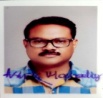  01ASHOK KUMAR MAHALING200402DAMBARUDHAR THAKUR2082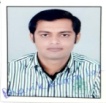 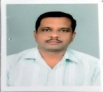 02DAMBARUDHAR THAKUR208203BHAVIK KUMAR LAL202903BHAVIK KUMAR LAL20290404ROOM NO. – 202ROOM NO. – 202ROOM NO. – 202ROOM NO. – 20201SASWAT KUMAR PANIGRAHI2092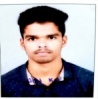 01SASWAT KUMAR PANIGRAHI209202BIKASH RANJAN SARAF2105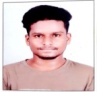 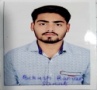 02BIKASH RANJAN SARAF210503TANMAYA KUMAR BARIK2104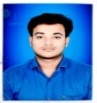 03TANMAYA KUMAR BARIK210404SUBRAT SINGH209604SUBRAT SINGH2096ROOM NO. – 203ROOM NO. – 203ROOM NO. – 203ROOM NO. – 203   1LALIT KANTA BEHERA2011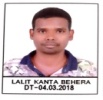    1LALIT KANTA BEHERA20112GANGADHAR BHOI2016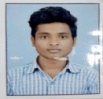 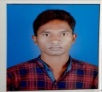 2GANGADHAR BHOI20163MUKESH CHARAN DEEP20723MUKESH CHARAN DEEP20724JUGAL KISHOR BEHERA2080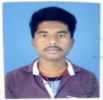 4JUGAL KISHOR BEHERA2080ROOM NO. – 204ROOM NO. – 204ROOM NO. – 204ROOM NO. – 20401PRAHALLAD DHARUA2083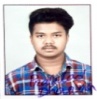 01PRAHALLAD DHARUA208302MANASH RANJAN MEHER2079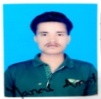 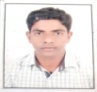 02MANASH RANJAN MEHER207903MANAS AMAT206603MANAS AMAT206604MAHESH PANDA2098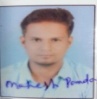 04MAHESH PANDA2098ROOM NO. – 205ROOM NO. – 205ROOM NO. – 205ROOM NO. – 205   1LOKNATH MEHER2084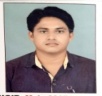    1LOKNATH MEHER20842KESHAB CH. SAHU2078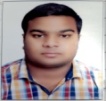 2KESHAB CH. SAHU20783SRIKANTA SAHU2075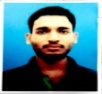 3SRIKANTA SAHU20754SACHIN MANOJ PADHAN2076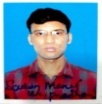 4SACHIN MANOJ PADHAN2076ROOM NO. - 209ROOM NO. - 209ROOM NO. - 209ROOM NO. - 20901SWAROOP RANJAN JOSHI2035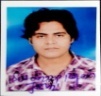 01SWAROOP RANJAN JOSHI203502BISWANATH DALAPATI2015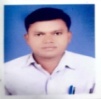 02BISWANATH DALAPATI201503SANJAYA KUMBHAR2038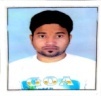 03SANJAYA KUMBHAR203804ROHIT KUMAR SAHU2025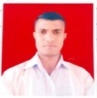 04ROHIT KUMAR SAHU2025ROOM NO. - 206ROOM NO. - 206ROOM NO. - 206ROOM NO. - 206 01 BIKRAM BAG2056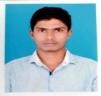  01 BIKRAM BAG205602ASHOK MAHANAND2044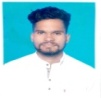 02ASHOK MAHANAND204403SOUBHAGYA MOHAPATRA2026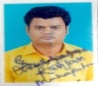 03SOUBHAGYA MOHAPATRA202604BISWA RANJAN BEHERA2101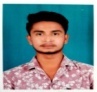 04BISWA RANJAN BEHERA210105BIBHISAN BAG05BIBHISAN BAGROOM NO. - 207ROOM NO. - 207ROOM NO. - 207ROOM NO. - 20701MANOJ KUMAR NAIK2100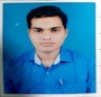 01MANOJ KUMAR NAIK210002SOURAV KUMAR SAHU2085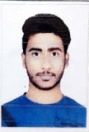 02SOURAV KUMAR SAHU208503PURUSOTTAM SAHU2091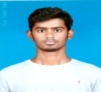 03PURUSOTTAM SAHU209104SUSHRUTA HOTA2046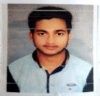 04SUSHRUTA HOTA204605SKASH SARAF2049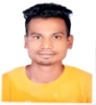 05SKASH SARAF2049ROOM NO. - 208ROOM NO. - 208ROOM NO. - 208ROOM NO. - 208 01 ANIL KUMAR SAHU2022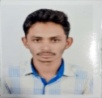  01 ANIL KUMAR SAHU202202KHUDIRAM CHOUHAN2102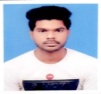 02KHUDIRAM CHOUHAN210203RAKESH BISWAL2012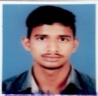 03RAKESH BISWAL201204PANCHANAN SAHU2006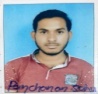 04PANCHANAN SAHU200605SESHADEV SAHU2031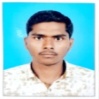 05SESHADEV SAHU2031